Aktivitetsplan 2024 NISK avd. Vestland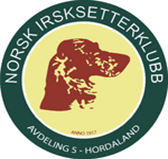 NISK leier Bane 1 + klubblokale hver mandag fra kl. 17.30 -22 på Myrbø Dyresenter; Banen er opptatt kl. 18-19.30 ved kurs (apport, dressur og valp).Dette er foreløpige datoer og endringer kan forekomme; følg med på nisk.no avdeling Vestland og Facebook; NISK avd. VestlandDatoAktivitetSted/TidPåmelding/kontaktFristVårBRONSEMERKELydighetkanychris@gmail.com 15.01.APPORTKURSMyrbøKl. 18.00viging@online.no 14.01.24.01.ÅRSMØTEMat MidtunKl. 18.30Eirik.f.lohne@gmail.com -09.-11.02.VINTERSAMLINGHovden FjellstogeLetsReg.no05.02.04.03.-21. 05.DRESSURKURSMyrbøLetsReg.no01.03.09.04.APPORTBEVISPRØVEFramnesviging@online.no01.04.April-juniAPPORTPRØVE- TRENING i grupperFramnes/ Myrbø/ Askøy/ OsFacebook gruppe under «NISK avd. Vestland»-24.04.MEDLEMSMØTESaker til RSMidtunKl. 18.30--15.05.29.05.12.06.AVERSJONSDRESSURØvre-EideLangedalenGarnesKl. 18.00viging@online.no-13.+21.+27.05.UTSTILLINGSTRENINGMyrbøKl. 19.30/18LetsReg.no-01.06.SPESIALUTSTILLING Myrbø kl. 09.00https://www.nkk.no/terminliste-utstilling/ 21.0507.08.21.08.AVERSJONSDRESSURØvre-EideLangedalKl. 18.00viging@online.no-30.07.13.08. 03.09.RO I OPPFLUKT KURSFramnes gårdLetsReg.no-19.08.-01.10.VALPEKURSMyrbø kl. 18.00.LetsReg.no15.08.27.9.-29.09.HØSTSAMLING   & KLUBBMESTERSKAPDyranut TuristhyttaLetsReg.no20.09.09.11.RUGDETRENINGLindåskl. 09.00LetsReg.no 08.11.MandagerFelles treningMyrbø kl. 17.30Banen er opptattkl. 18-19.30 ved kurs-TirsdagerFrislipp/ trening kr.50,-VIPPS 586637Framnes kl. 17.001.april - 20.augustNår det ikke foregår apporttrening-